New Mexico Tech, ERTH 325 course (near-surface geophysics) seismic refraction experiment, Feb. 6, 2014.The purpose of this experiment was to introduce students to some practical aspects of seismic surveying.  We acquired seismic data in an area that has seen lots of infiltration (the well-irrigated NMT golf course) to determine the depth to the water table.The beginning of the survey line was located at: 34.0690 ˚N, 106.9080 ˚W.The azimuth of the line was 11˚E of north.The line was 115 m long, with 24 40 Hz Geospace geophones (5 m spacing).Sample rate was 1 sample per 0.25ms, with a record length of 0.5s.We used a Geometrics-24, Geode system maintained by IRIS-PASSCAL.  The source was a sledge hammer striking a metal plate.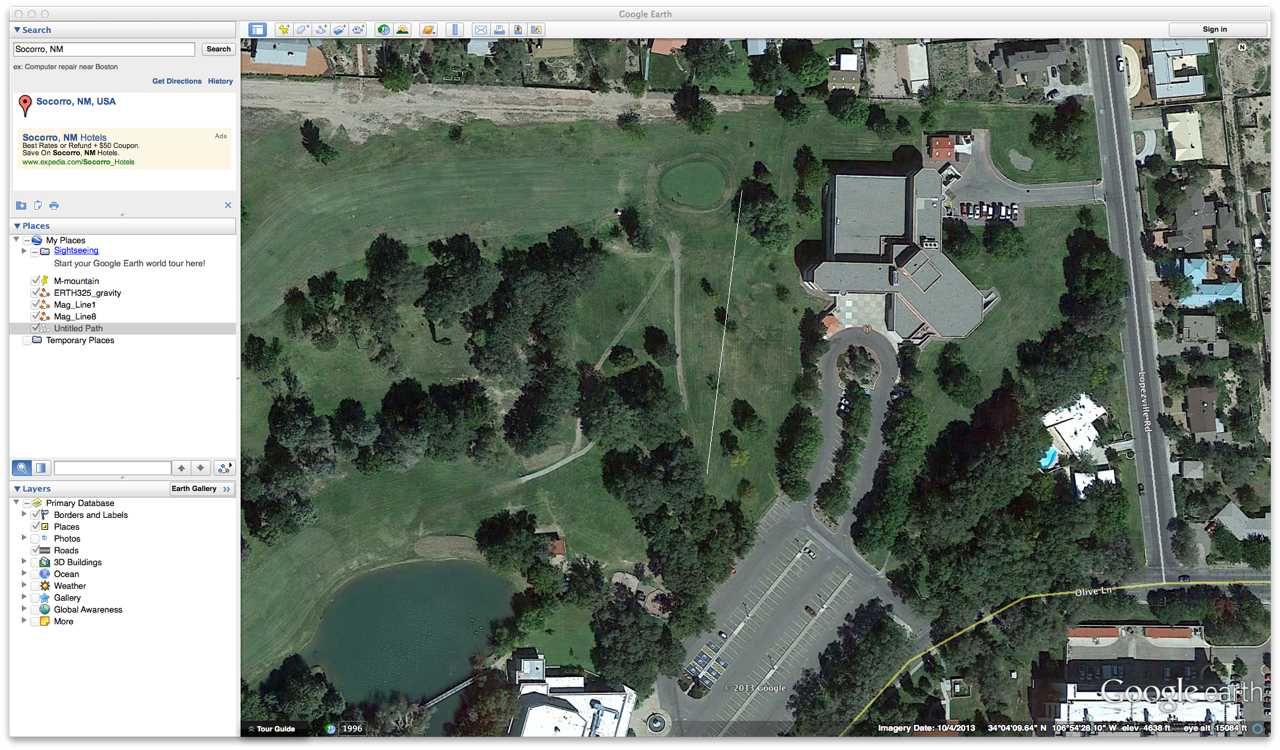 